                                ANIVERSARIANTES DE MARÇO             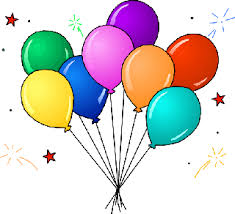 GILMAR TEODORO BATISTAICB-BIOTÉRIO01/03MANOEL CARLOS AFONSOICB-DEPTO PARASITOLOGIA04/03WLADIMIR EUSTAQUIO MACHADOICB-DEPTO MICROBIOLOGIA05/03VINICIUS JOSE SCHIAVONI CUNHAICB-DIRETORIA05/03ISABELLA MELO LOPES DA SILVAICB-DIRETORIA05/03EUNICE ELVIRA DA SILVA MATOSICB-SECRETARIA GERAL05/03HUDSON ANDRADE DOS SANTOSICB-DEPTO PARASITOLOGIA06/03PEDRO DA SILVEIRAICB-BIOTERIO07/03VITOR ARAÚJO BOUFLEURICB-SEC INFORMATICA08/03TANIA MARA GOMES DE PINHOICB-DEPTO MICROBIOLOGIA10/03THAIS CAMPOS DE FARIAICB-DPTO MICROBIOLOGIA10/03CARLA PATRICIA TOLEDO MAURILIOICB-NAPG11/03RENATO DE ARAUJO SIMOESICB-DEPTO BOTANICA12/03MARISTANE FREIRE JARDIM DE PAULAICB-DEPTO MORFOLOGIA15/03MARIA APARECIDA CAMPANA PEREIRAICB-GERENCIA DE RESIDUOS SOLIDOS16/03ALDEIR JOSE DA SILVAICB-DEPTO MORFOLOGIA19/03RINALDO DO NASCIMENTOICB-DEPTO FARMACOLOGIA20/03LUCIANA FERNANDES DO PRADOICB-DEPTO PATOLOGIA22/03FRANCJADISON DA SILVAICB-BIOTERIO24/03GABRIEL ALEJANDRO CESARICB- SEC APOIO ADMINISTRATIVO24/03ANTONIO ROBERTO MOREIRAICB-BIOTERIO27/03JOSE ROBERTO DA SILVAICB-DEPTO FISIO BIOFISICA27/03VILSON PEREIRA GOMESICB-BIOTERIO27/03AFONSO DA COSTA VIANAICB-DEPTO PARASITOLOGIA23/03JULIANO LEAL DE PAULAICB-DEPTO BIOQ IMUNOLOGIA28/03KAYLA VERUSKA LOPES DA SILVAICB-DEPTO MORFOLOGIA28/03ZENILDO FERREIRA FILGUEIRASICB-DEPTO ZOOLOGIA28/03